20.07.22 Педагог дополнительного образования Чухлебова Оксана Александровна  20 июля провела пешеходную экскурсию «Мой родной город». Познакомила участников экскурсии с  достопримечательностями и историей родного города. Ребята узнали много нового и интересного.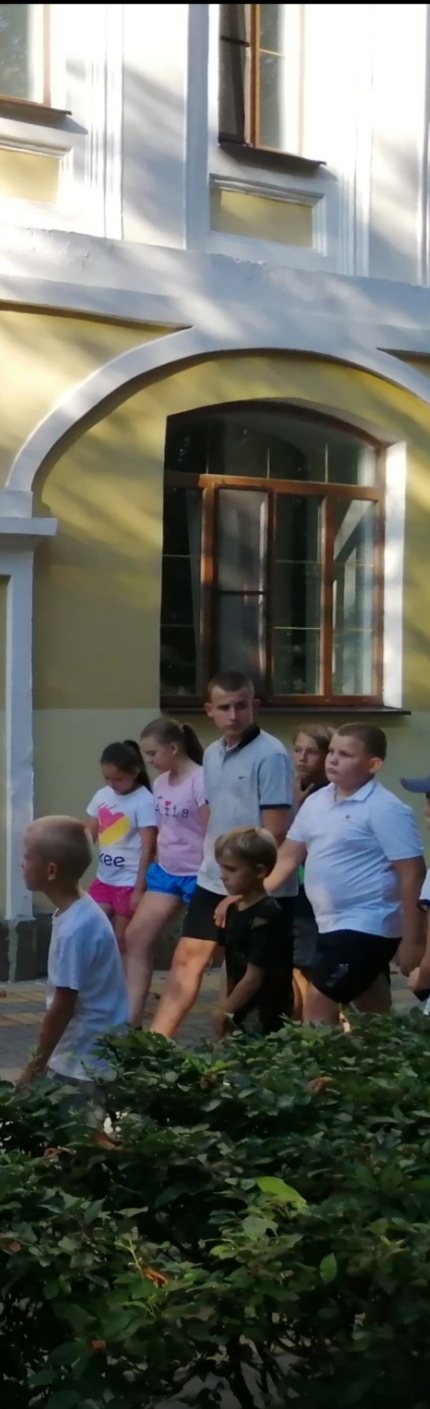 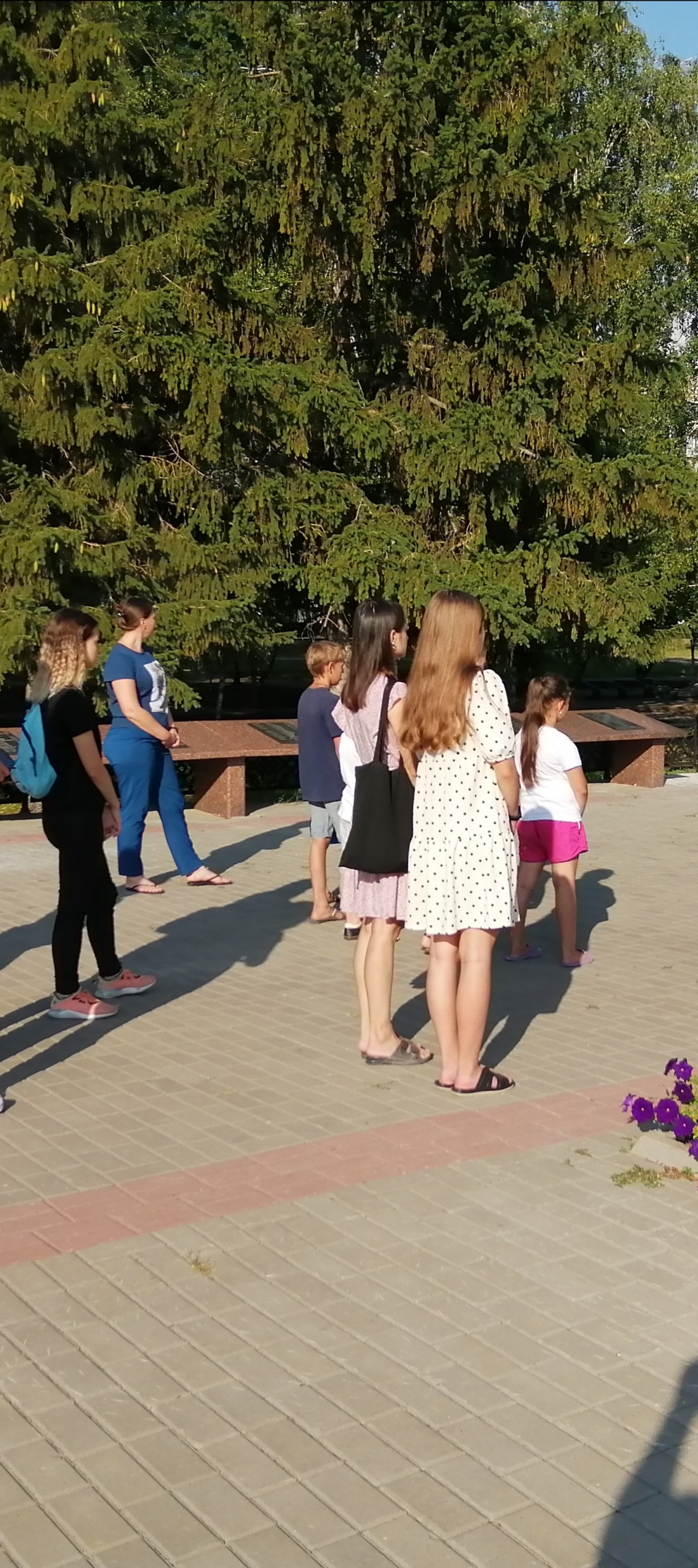 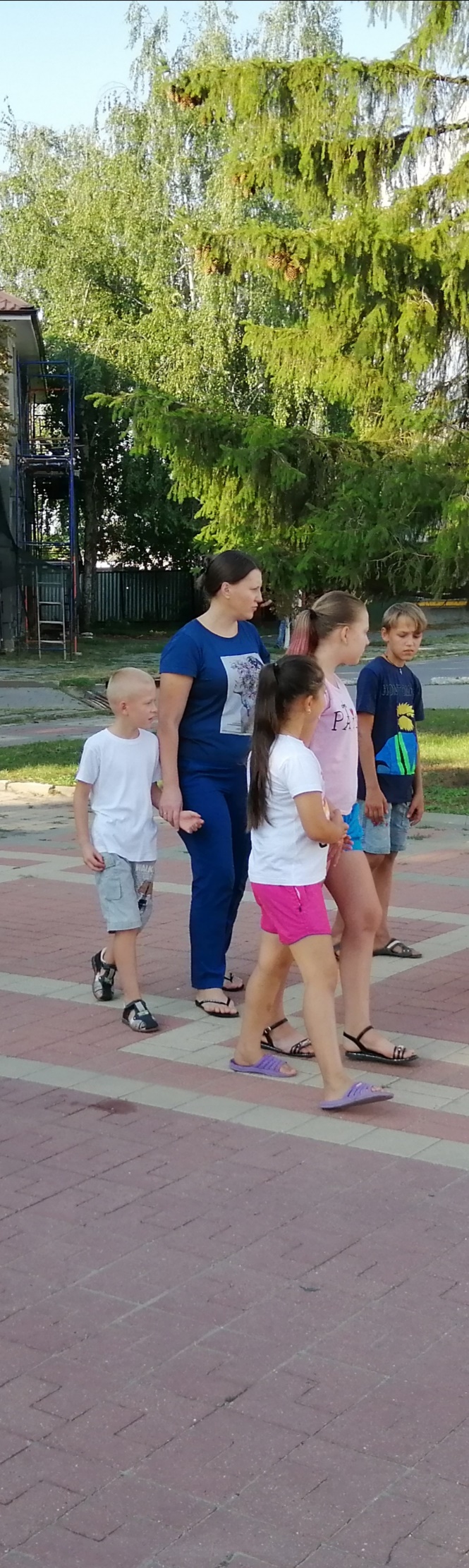 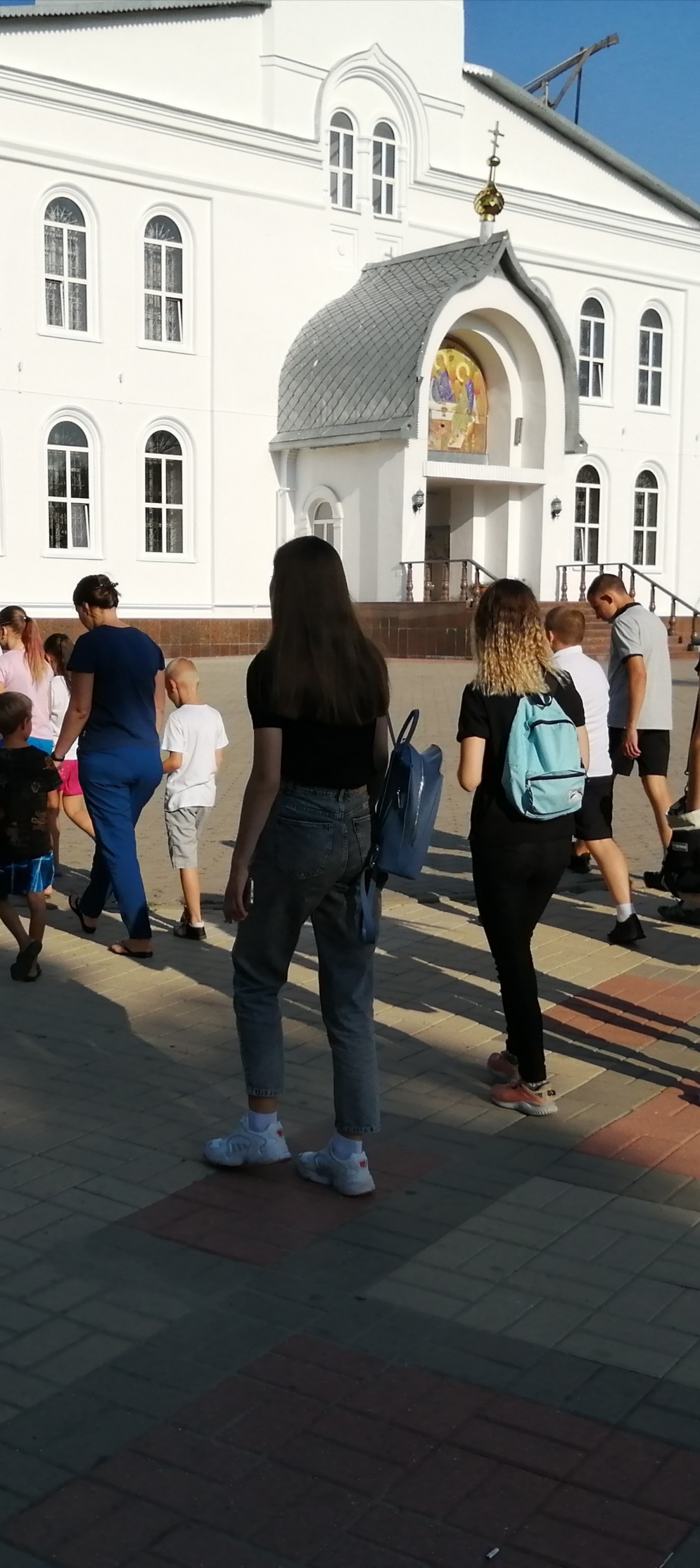 